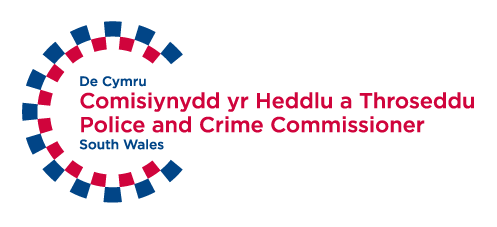 Gwybodaeth am Ystadau Safleoedd a ddefnyddir ar gyfer gwaith Comisiynydd yr Heddlu a Throseddu Dyddiad Cyhoeddi: 27 Gorffennaf 2018Llun o'r SafleLleoliadTrosolwg o'i ddefnydd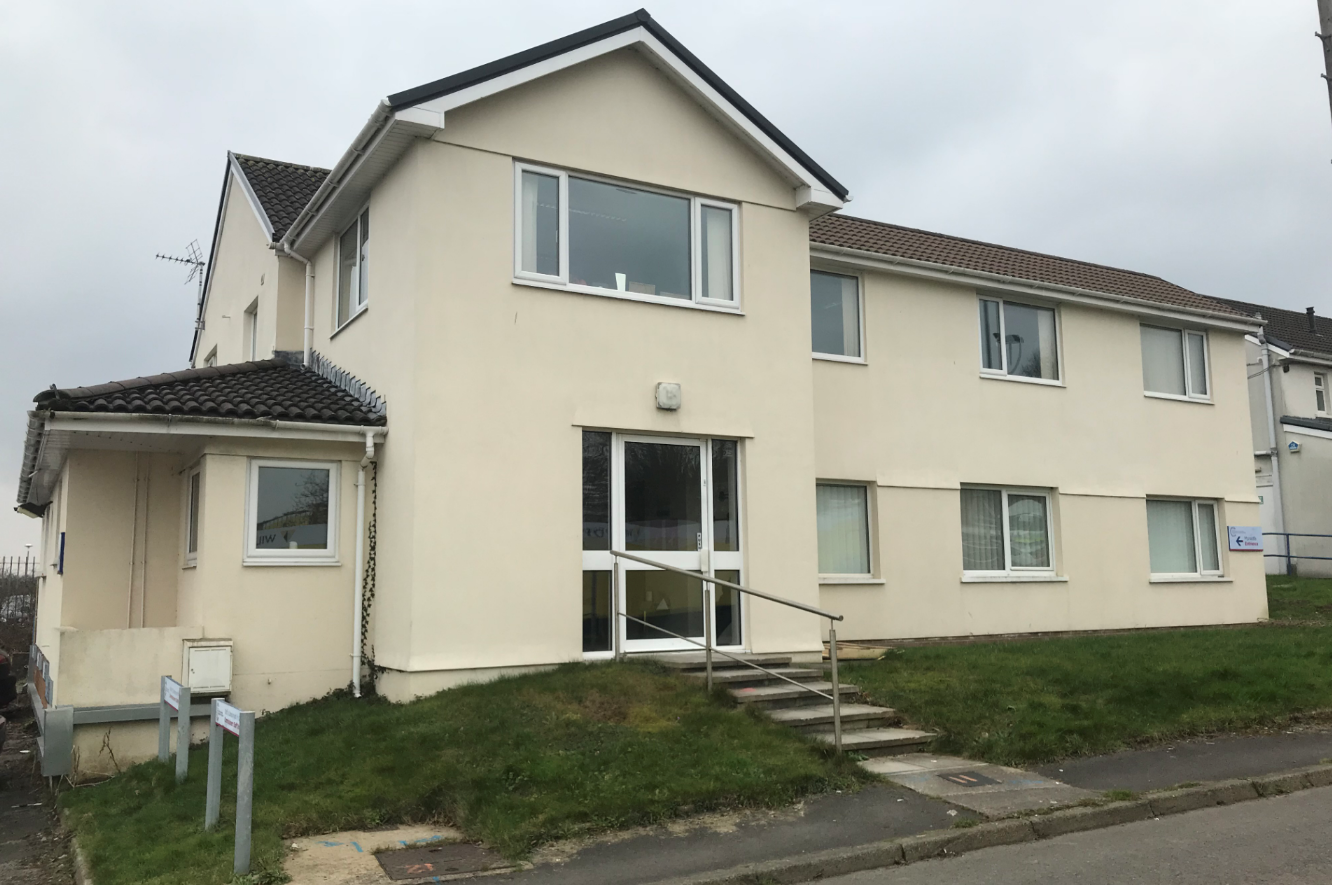 Tŷ Morgannwg, Pencadlys yr HeddluPen-y-bont ar OgwrHon yw'r brif swyddfa ar gyfer Comisiynydd yr Heddlu a Throseddu. Lleolir y Comisiynydd, ei ddirprwy, y Pennaeth Staff a'r Trysorydd yn yr adeilad hwn yn bennaf, ynghyd â chymorth gweinyddol ac aelodau o'r tîm ehangach. 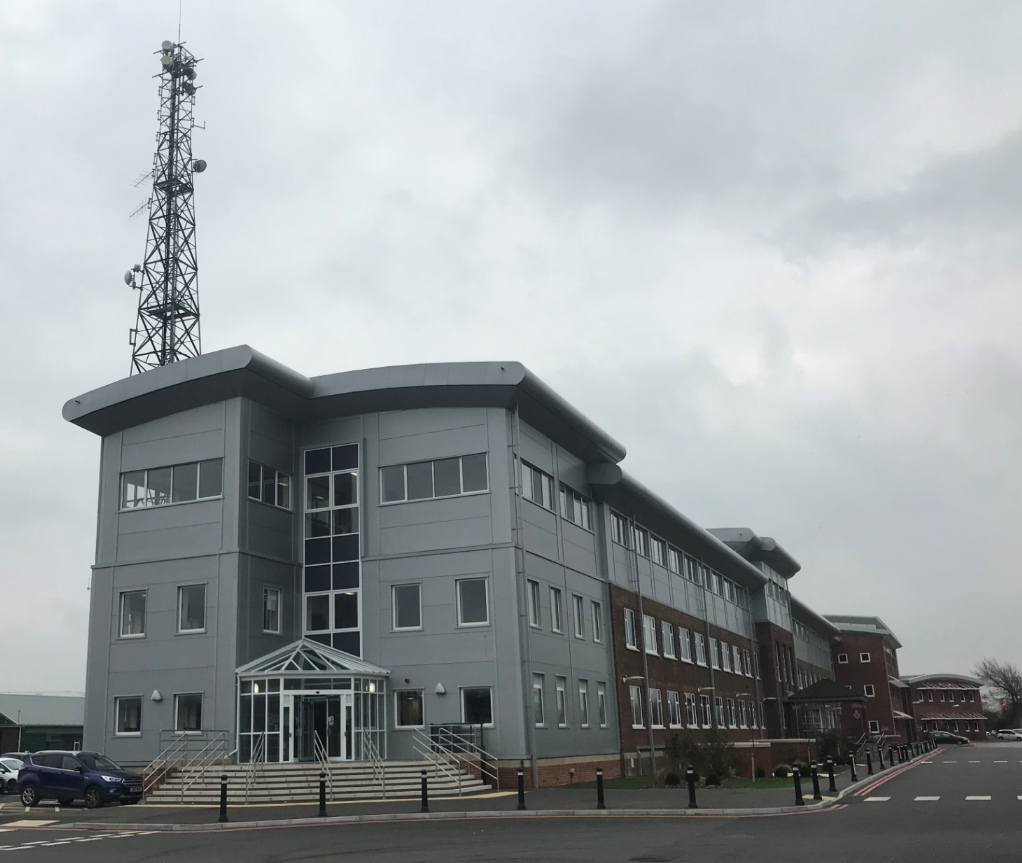 Prif Adeilad, Pencadlys yr HeddluPen-y-bont ar OgwrLleolir nifer fach o Dîm y Comisiynydd, gan gynnwys y Comisiynwyr Cynorthwyol, ar lawr cyntaf prif adeilad y Pencadlys.Mae'r tîm yn gweithio ochr yn ochr â chydweithwyr o adran Datblygu Corfforaethol Heddlu De Cymru i ategu a gwella gwaith prosiect. 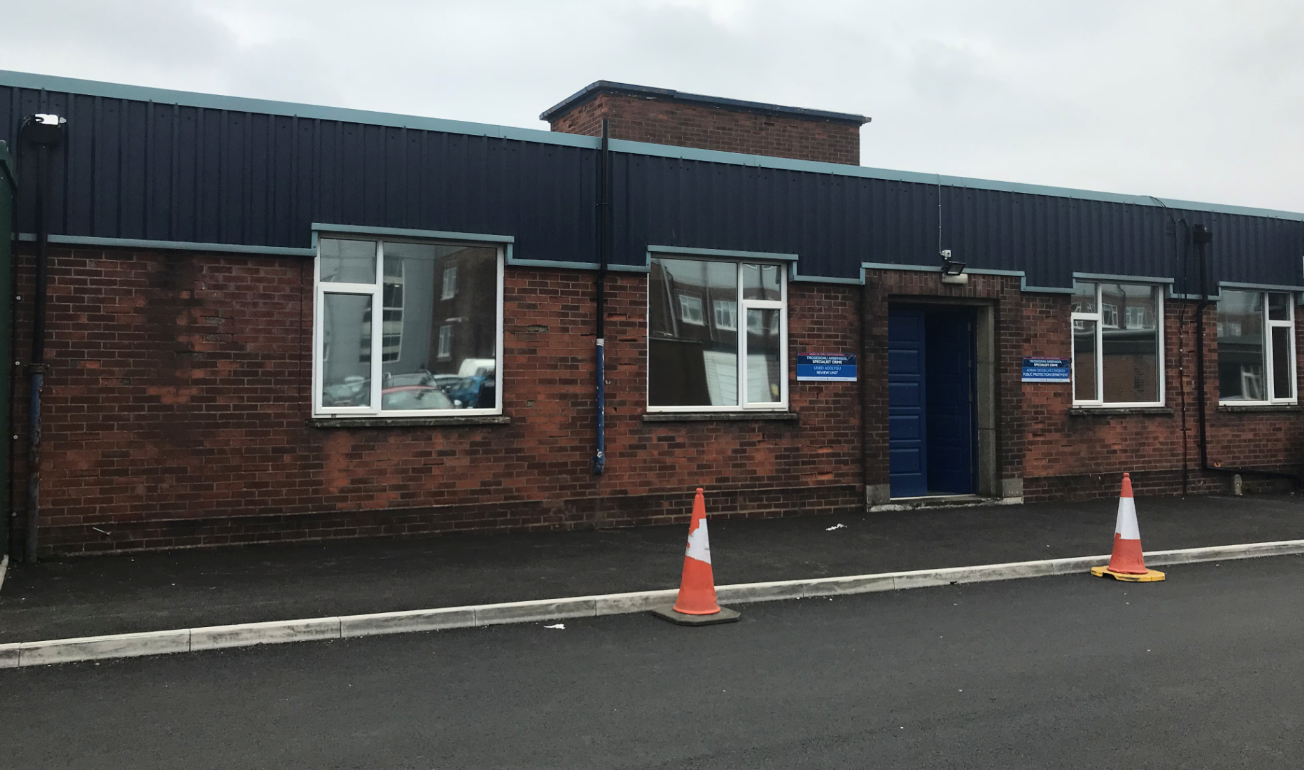 Diogelu’r CyhoeddPencadlys yr HeddluPen-y-bont ar OgwrLleolir Arweinydd Polisi y Comisiynydd ar gyfer Trais yn Erbyn Menywod a Merched yn Adran Diogelu'r Cyhoedd ar safle'r Pencadlys. Nod y cydleoliad hwn, ochr yn ochr â staff gweithredol, yw gwella cyd-ddealltwriaeth, y gwaith o ddatblygu polisïau a'r system ymateb. 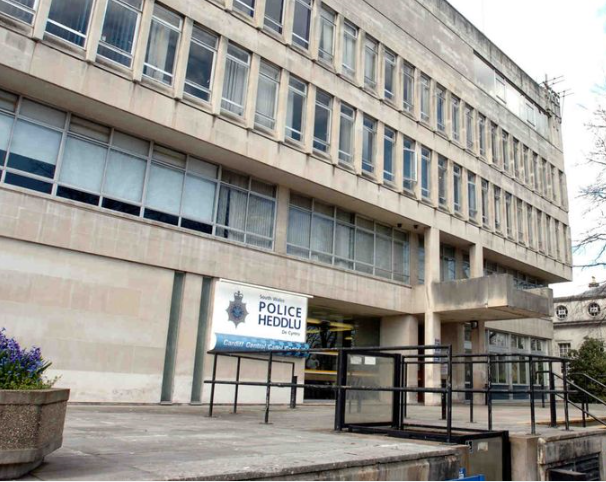 Gorsaf Heddlu Caerdydd CanologNeilltuwyd nifer fach o swyddfeydd ategol er mwyn i Dîm y Comisiynydd eu defnyddio yng Ngorsaf Heddlu Caerdydd Canolog. Cynhelir nifer o'r cyfarfodydd â phartneriaid yng Nghaerdydd ac felly mae hyn yn galluogi aelodau o'r tîm i gael lleoliad ffisegol i gynnal y cyfarfodydd hyn, gan hefyd ddarparu cartref dynodedig i ffwrdd o brif swyddfa'r Pencadlys er mwyn lleihau teithio diangen. 